ХVI сессияVII созыва                                                        от 24 февраля 2021 года   №152Об отчете административной комиссии в Сернурском муниципальном районе за 2020 годЗаслушав отчет председателя административной комиссии в Сернурском муниципальном районе о результатах деятельности комиссии за 2020 год,Собрание депутатов Сернурского муниципального района Республики Марий Эл р е ш и л о:1. Отчет председателя административной комиссии в  Сернурском муниципальном районе о результатах деятельности за 2020 год принять к сведению.2. Настоящее решение вступает в силу  с момента его подписания.ОТЧЁТпредседателя административной комиссии в Сернурском муниципальном районе о результатах деятельности комиссии за 2020 год Административная комиссия в Сернурском муниципальном районе создана с целью защиты личности, охраны прав и свобод человека и гражданина; охраны здоровья граждан, санитарно-эпидемиологического благополучия населения; защиты общественной нравственности; охраны окружающей среды, установленного порядка и общественной безопасности, собственности; всестороннего, полного, объективного и своевременного выяснения обстоятельств каждого дела, разрешения его в соответствии с законом, обеспечения исполнения вынесенного постановления (определения), а также предупреждения и выявления причин и условий, способствующих совершению административных правонарушений на территории Сернурского муниципального района.Действующий состав административной комиссии в Сернурском муниципальном районе утвержден Решением Собрания депутатов Сернурского муниципального района № 136 от 16.12.2020. В состав административной комиссии в Сернурском муниципальном районе входит 7 членов административной комиссии. Административная комиссия в своей деятельности руководствуется Конституцией РФ, Кодексом об административных правонарушениях РФ, Законом Республики Марий Эл «Об административных правонарушениях в Республике Марий Эл» № 43-З от 04.12.2002, Закона Республики Марий Эл от 03 августа 2010 года № 31-З «О наделении органов местного самоуправления городских округов и муниципальных районов в Республике Марий Эл отдельными государственными полномочиями по созданию административных комиссий», Законом Республики Марий Эл от 30 декабря 2008 года № 80-З «Об административных комиссиях в Республике Марий Эл», а также действующим законодательством РФ. Дела об административных правонарушениях рассматриваются на открытых заседаниях комиссии, периодичность которых определяется председателем, заместителем председателя комиссии по мере поступления протоколов об административных правонарушениях с учетом установленного законодательством срока рассмотрения дел об административных правонарушениях. Налажено взаимодействие комиссии с Отделом внутренних дел по Сернурскому муниципальному району. Организован учет материалов об административном правонарушении строго в соответствии с правилами делопроизводства и требованиями Кодекса РФ об административных правонарушениях. Основной задачей административной комиссии является своевременное, всестороннее, полное и объективное выяснение обстоятельств каждого дела об административном правонарушении, выявление причин и условий их совершения, принятие обоснованных решений по существу совершаемых правонарушений. В 2020 году было проведено 33 заседания административной комиссии, на которых было рассмотрено 33 протокола об административных правонарушениях. Из них 31 дел по статье 8 Закона Республики Марий Эл «Об административных правонарушениях в Республике Марий Эл» № 43-З от 04.12.2002. Нарушение условий отдыха граждан - это Действия (бездействие), создающие шум в помещениях, во дворах домов, на улицах в период, который отводится для сна и отдыха граждан, в пределах с 22 часов 00 минут до 6 часов 00 минут следующих суток, за исключением действий, направленных на предотвращение правонарушений, предотвращение и ликвидацию последствий аварий, стихийных бедствий, иных чрезвычайных ситуаций, выполнение неотложных работ, связанных с обеспечением личной и общественной безопасности граждан либо функционированием объектов жизнеобеспечения населения, влекут предупреждение или наложение административного штрафа на граждан в размере одной тысячи рублей, на должностных лиц - двух тысяч рублей, на юридических лиц - от двадцати тысяч рублей до тридцати тысяч рублей.  Вынесено 27 наказаний в виде предупреждения  и 5 постановлений о назначении штрафа в сумме 4000 рублей.1 дело рассмотрено по статье 12 Закона Республики Марий Эл «Об административных правонарушениях в Республике Марий Эл» № 43-З от 04.12.2002.   Нарушение порядка размещения объектов мелкорозничной торговли. Размещение на улицах, площадях, в парках, скверах, иных общественных местах объектов мелкорозничной торговли: павильонов, киосков, палаток, передвижных средств развозной и разносной торговли (автоматов, автолавок, автомагазинов, тележек, лотков, корзин и иных специальных приспособлений) без произведенного в установленном порядке согласования - влечет наложение административного штрафа на граждан в размере от одной тысячи рублей до трех тысяч рублей, на должностных лиц - от пяти тысяч рублей до пятнадцати тысяч рублей, на юридических лиц - от тридцати тысяч рублей до пятидесяти тысяч рублей, но данная редакция принята с 01.01.2020 года. По рассмотренному делу вынесено постановление о назначении штрафа в сумме 1000 рублей.Всего за 2020 год в результате рассмотрения комиссией  было вынесено 33 постановления, из них:Постановлений:а) о наложении штрафа – 5б) о вынесении предупреждения – 23в) о прекращении производства по делу об административном правонарушении – 5 За 2020 год все материалы, поступившие в административную комиссию Сернурского муниципального района предоставлены сотрудниками МО МВД Сернурский В 2020 году на определение об отказе в возбуждении дела подана 1 (одна) жалоба в Сернурский районный суд. Действия административной комиссии судом признаны незаконными, производство прекращено. Должностными лицами административной комиссии регулярно проводятся аппаратные учебы с главами администраций  городских и сельских поселений, должностных лиц ответственных за работу по административным правонарушениям Сернурского муниципального района, где разъясняются изменения в Законе Республики Марий Эл от 4 декабря 2002 г. № 43-З «Об административных правонарушениях в Республике Марий Эл».Также проводилось совещание совместно с МО МВД России «Сернурский» в котором обсуждались итоги работы МО МВД России «Сернурский» и административной комиссии при администрации Сернурского муниципального района Республики Марий Эл в целях повышения качества сбора административных материалов по статье 8 «Нарушение условий отдыха граждан» Закона Республики Марий Эл от 4 декабря 2002 г. № 43-З «Об административных правонарушениях в Республике Марий Эл».МАРИЙ ЭЛ РЕСПУБЛИКШЕРНУР МУНИЦИПАЛ   РАЙОНЫН ДЕПУТАТ-ВЛАК ПОГЫНЫНРЕШЕНИЙЖЕ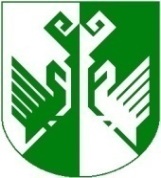 РЕШЕНИЕСОБРАНИЯ ДЕПУТАТОВСЕРНУРСКОГО МУНИЦИПАЛЬНОГО РАЙОНА РЕСПУБЛИКИ МАРИЙ ЭЛГлава Сернурского  муниципального района                    С.Л. Адиганов